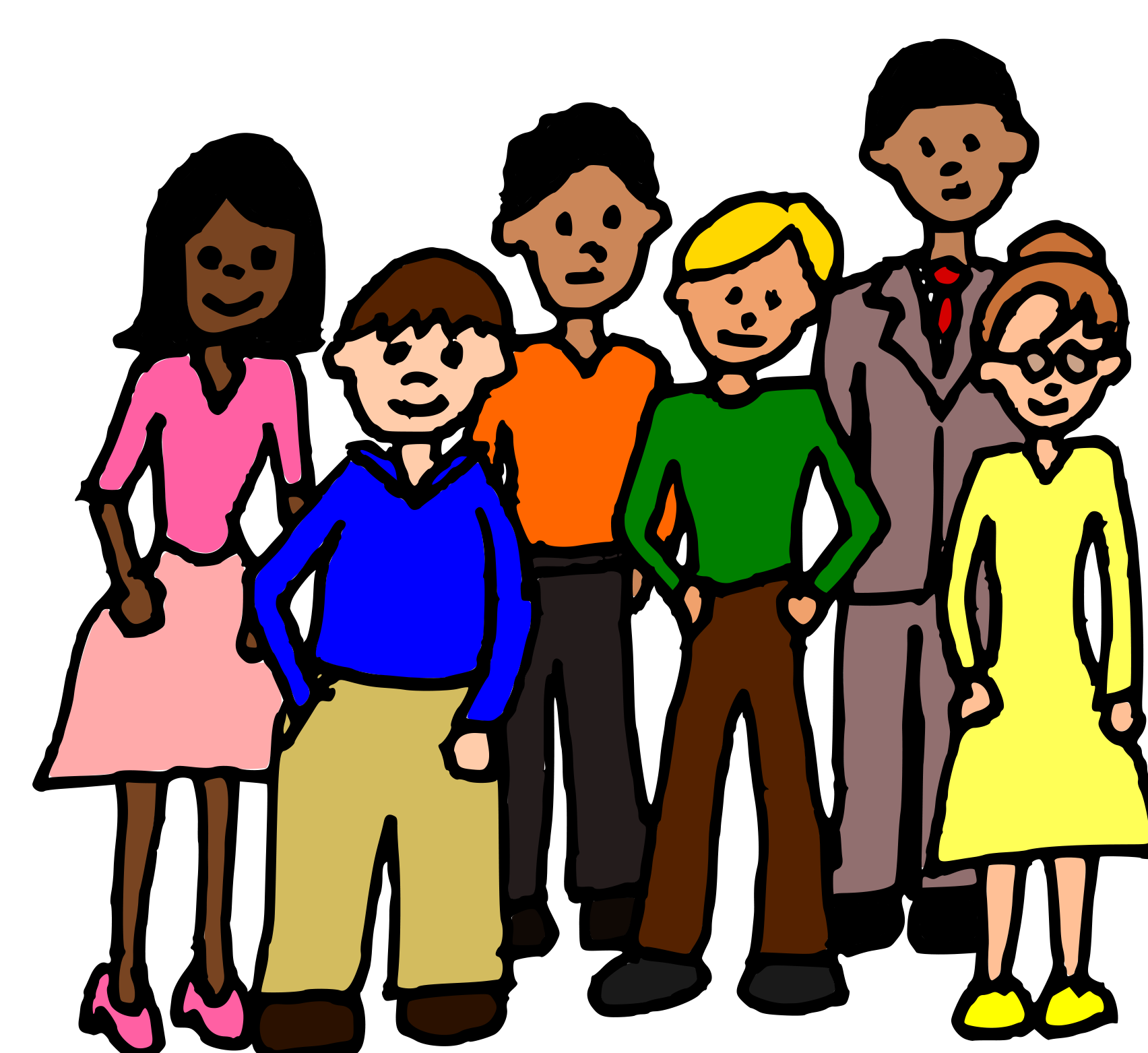 Every person we see is different.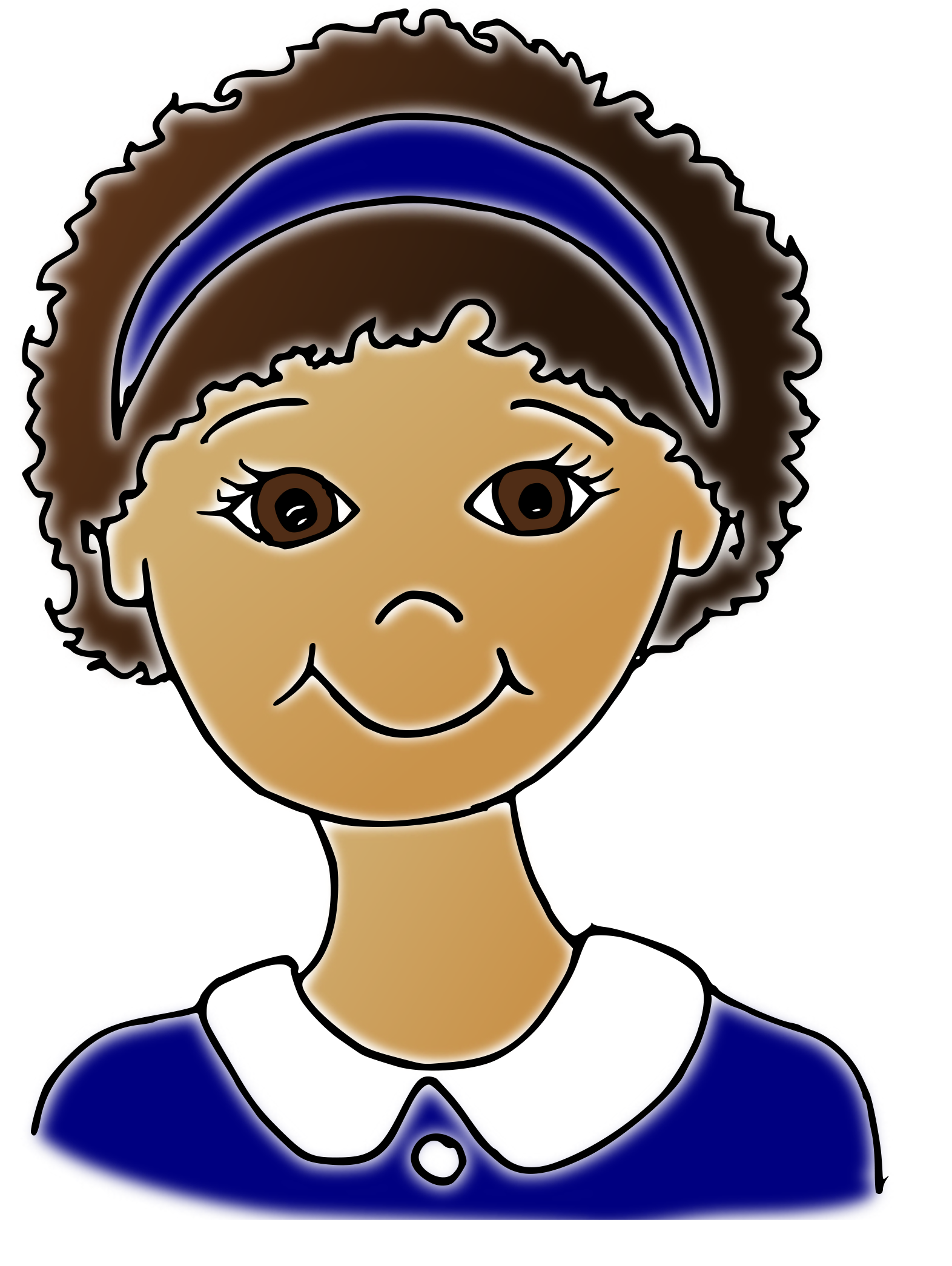 Some people have short hair.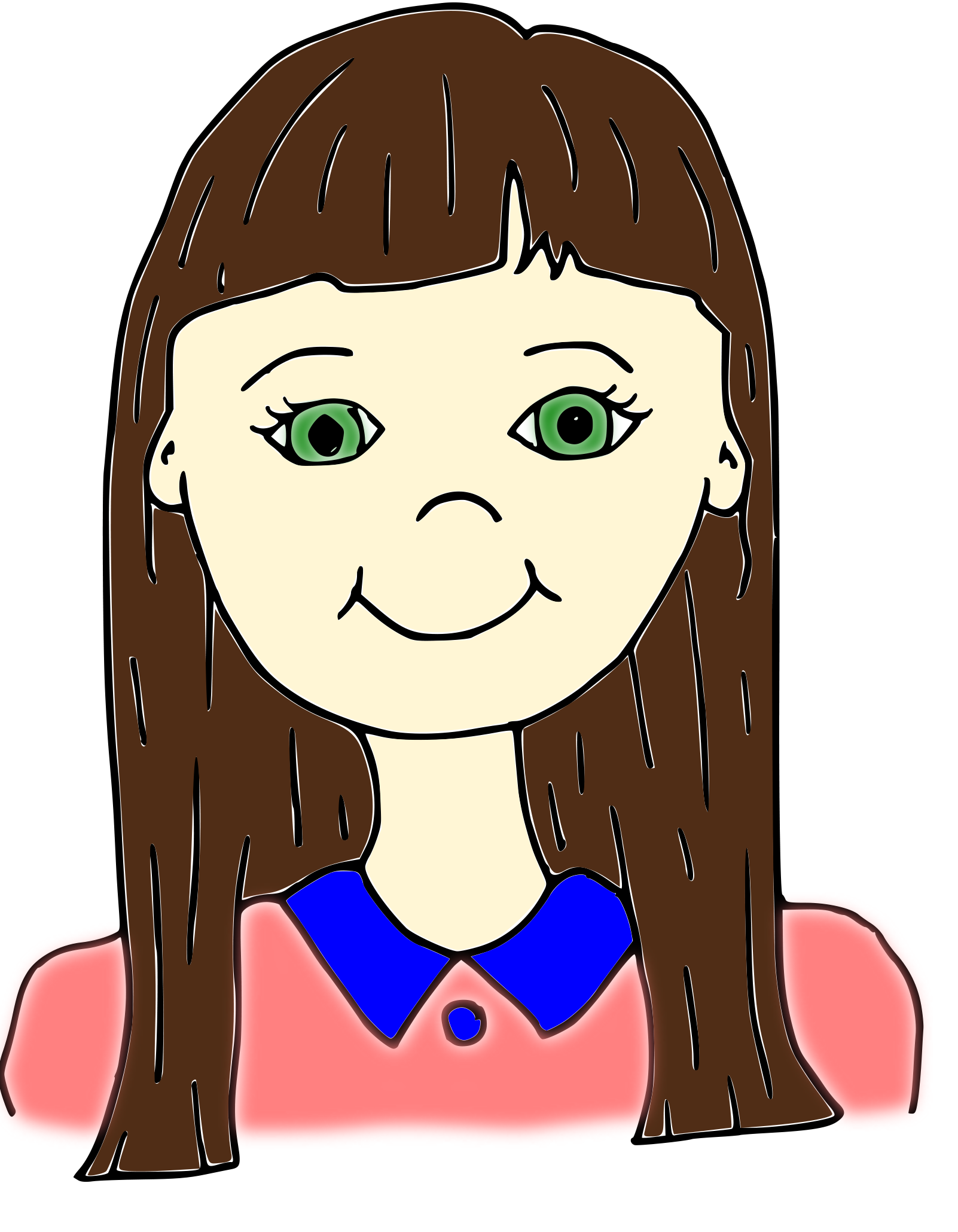 Some people have long hair.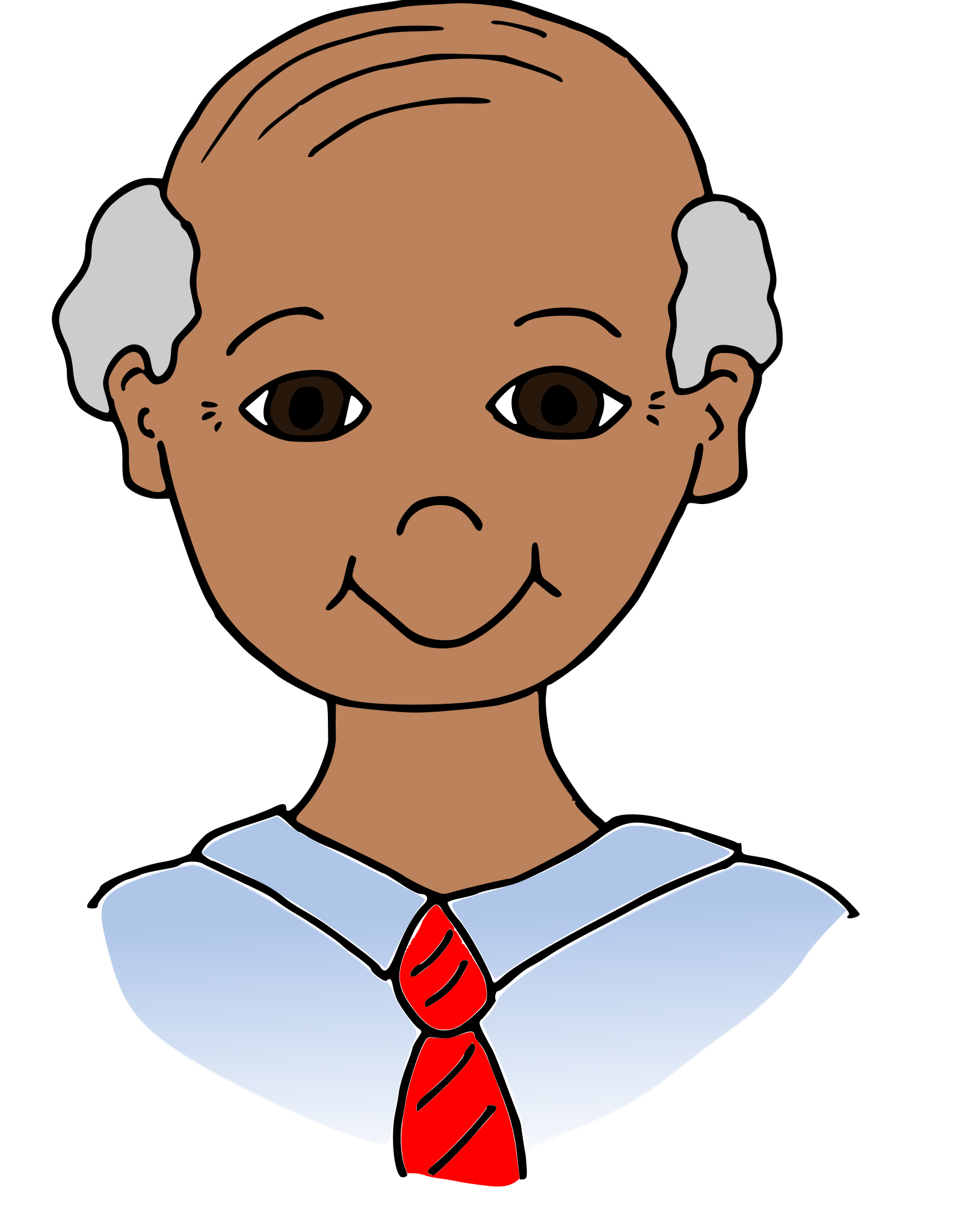 Some people have a little hair.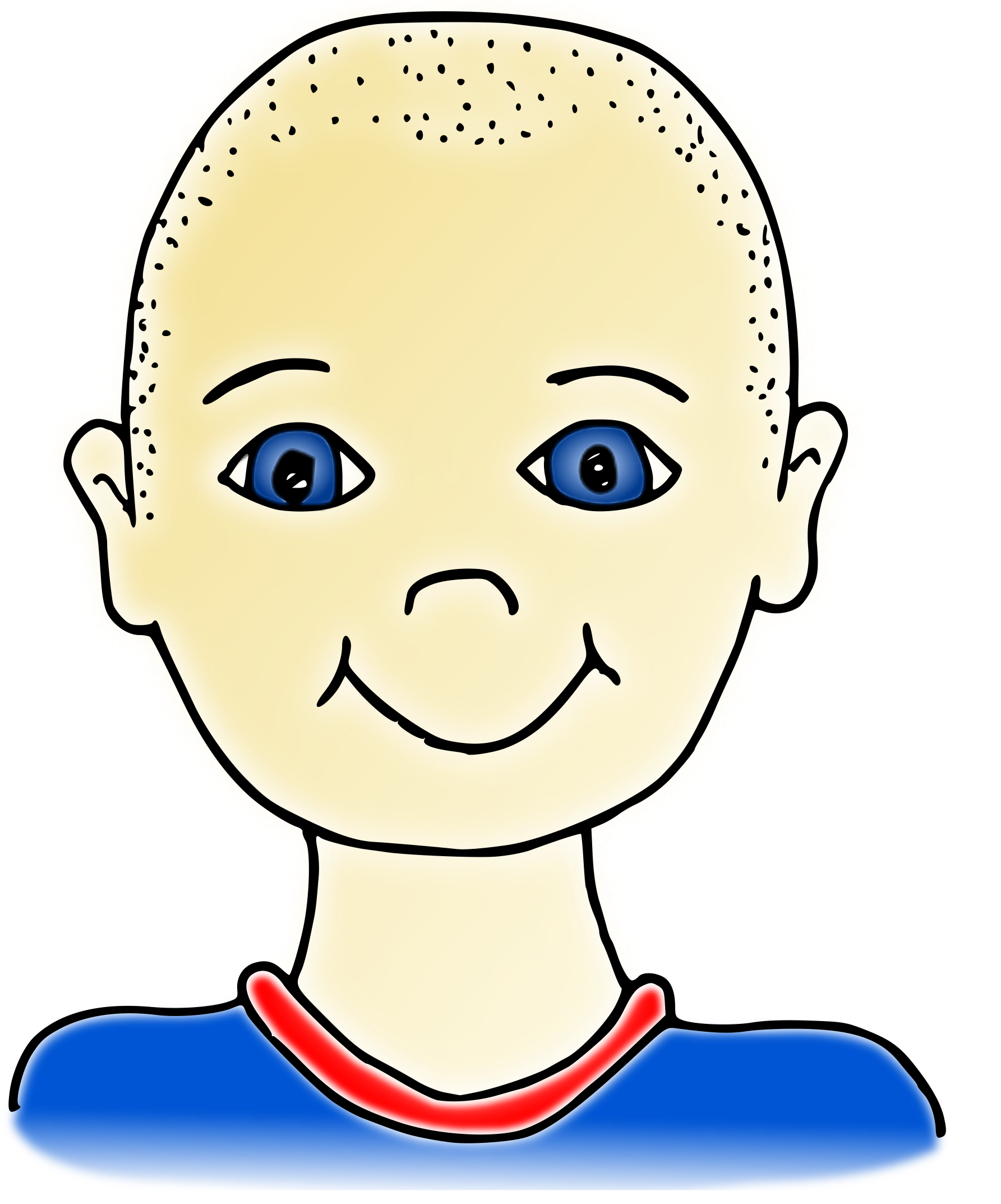 And some people have no hair.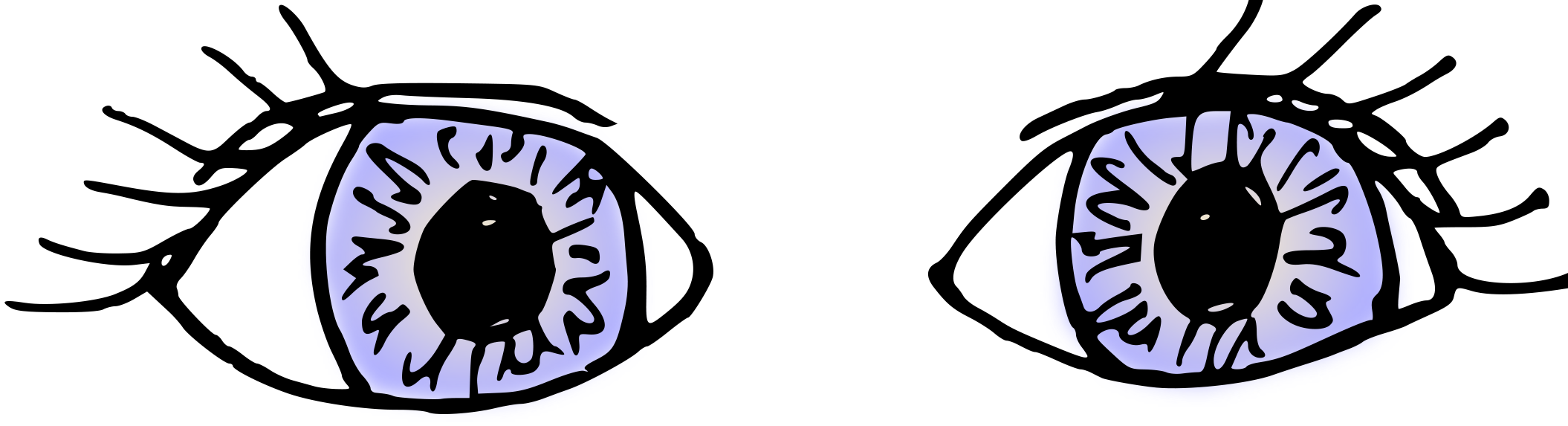 Some people have blue eyes.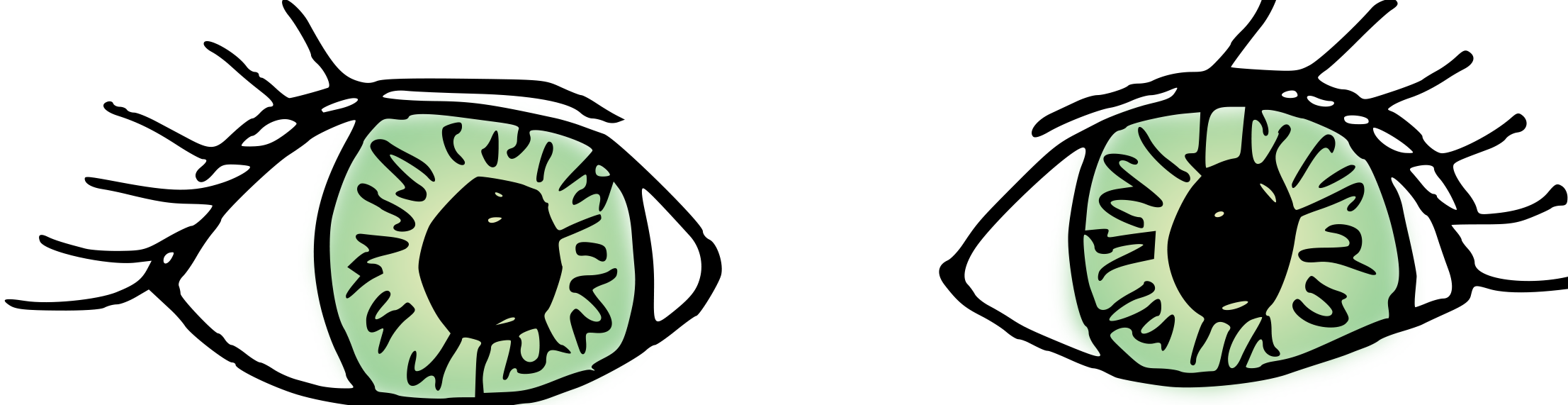 Some people have green eyes.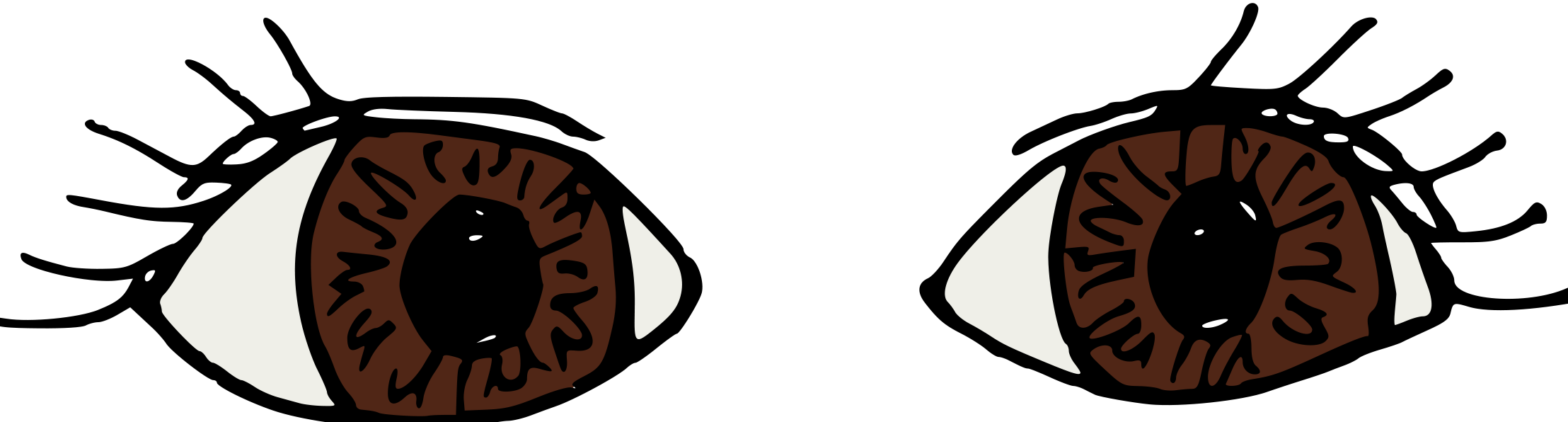 Some people have brown eyes.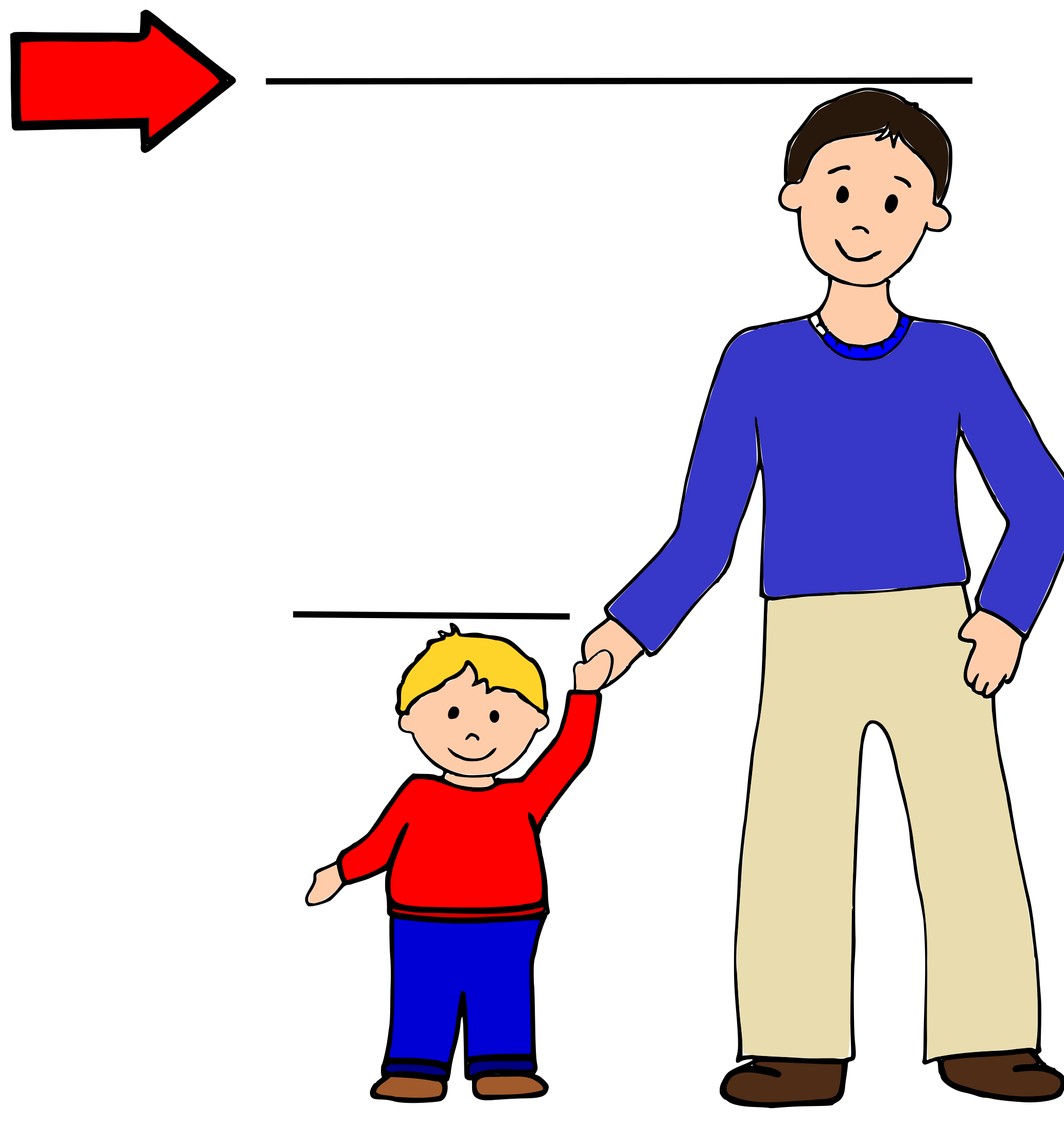 Some people are tall, and some people are short.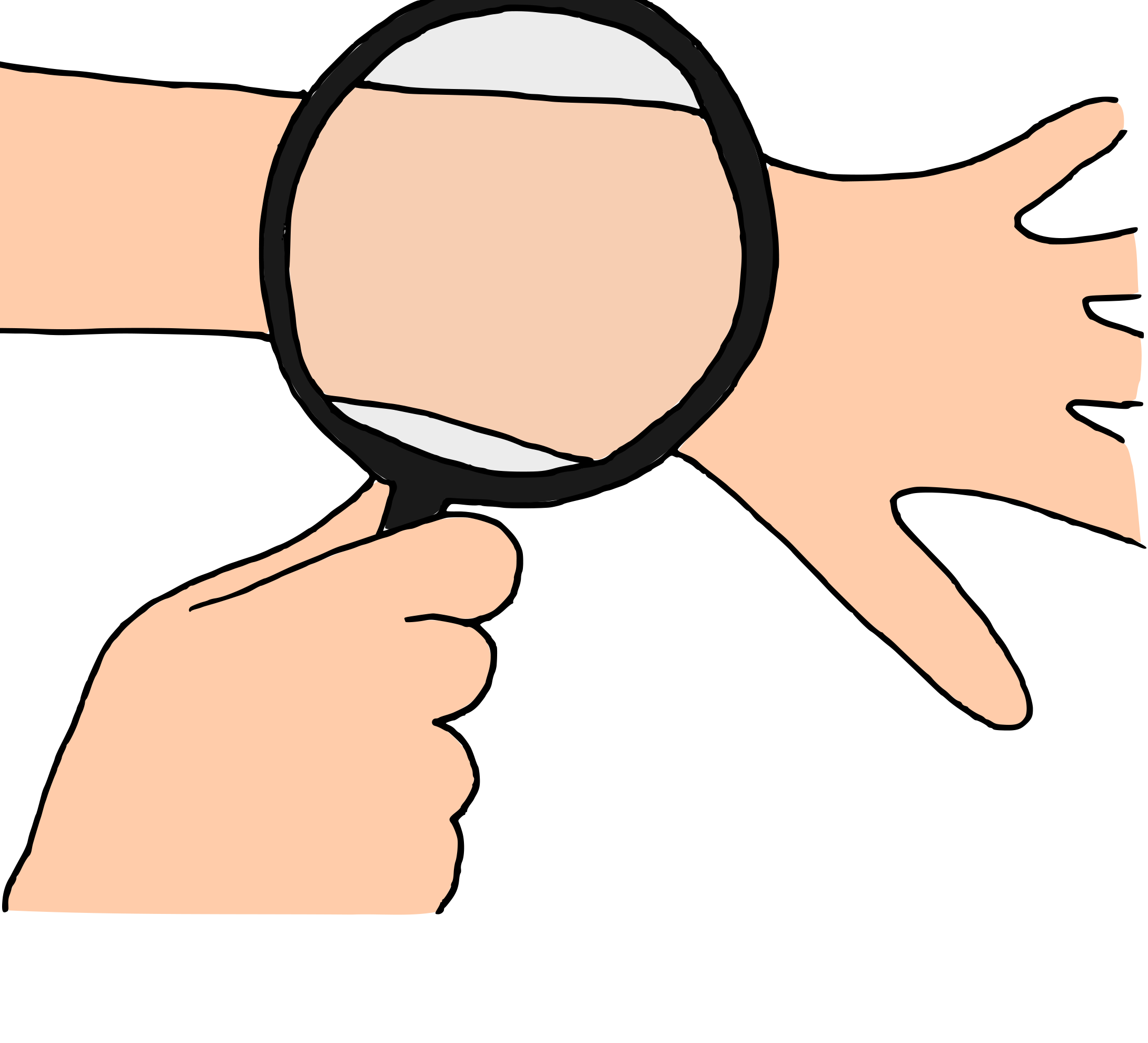 Some people have light skin.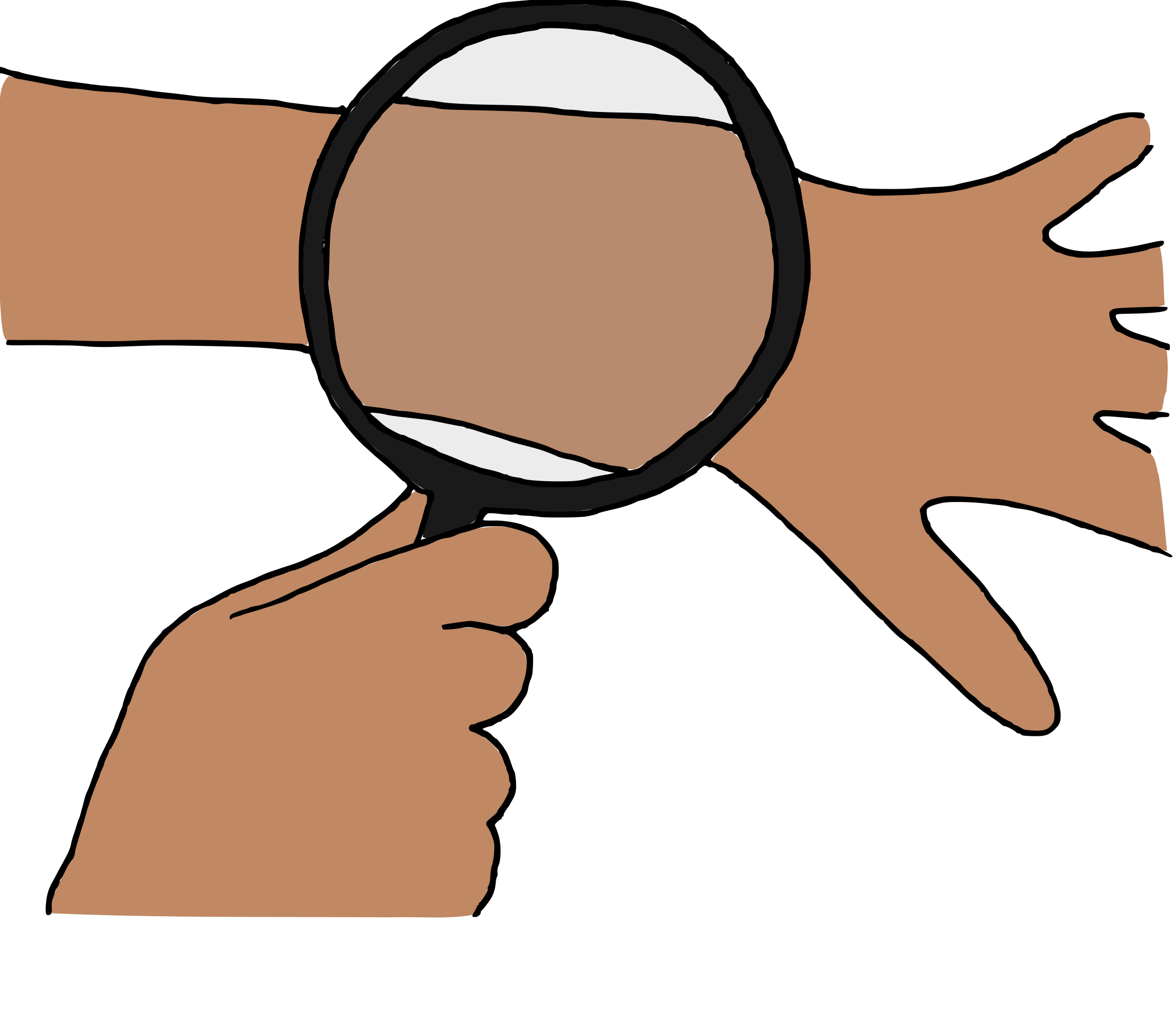  Some people have dark skin.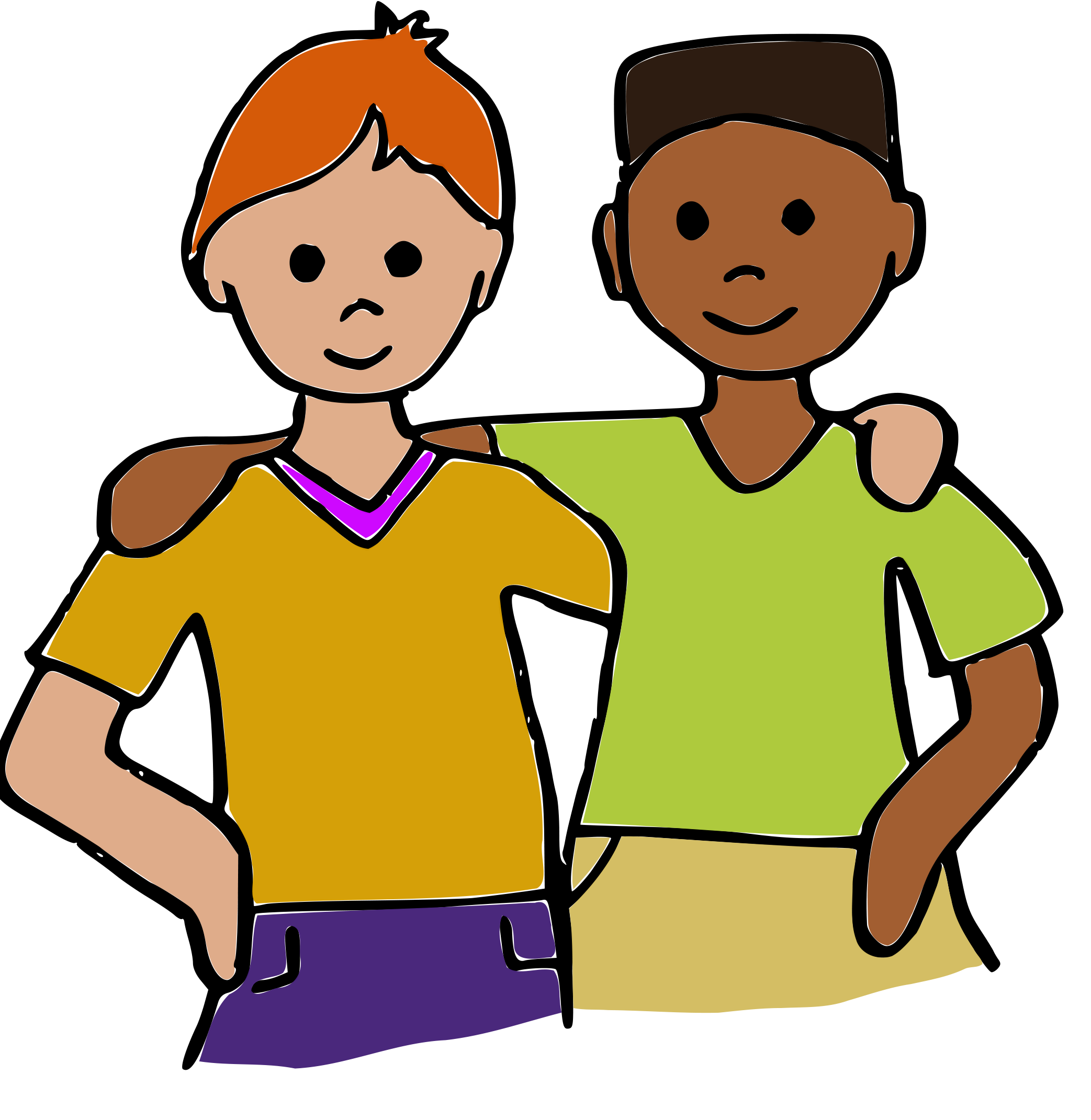 Being different is what makes us all so special.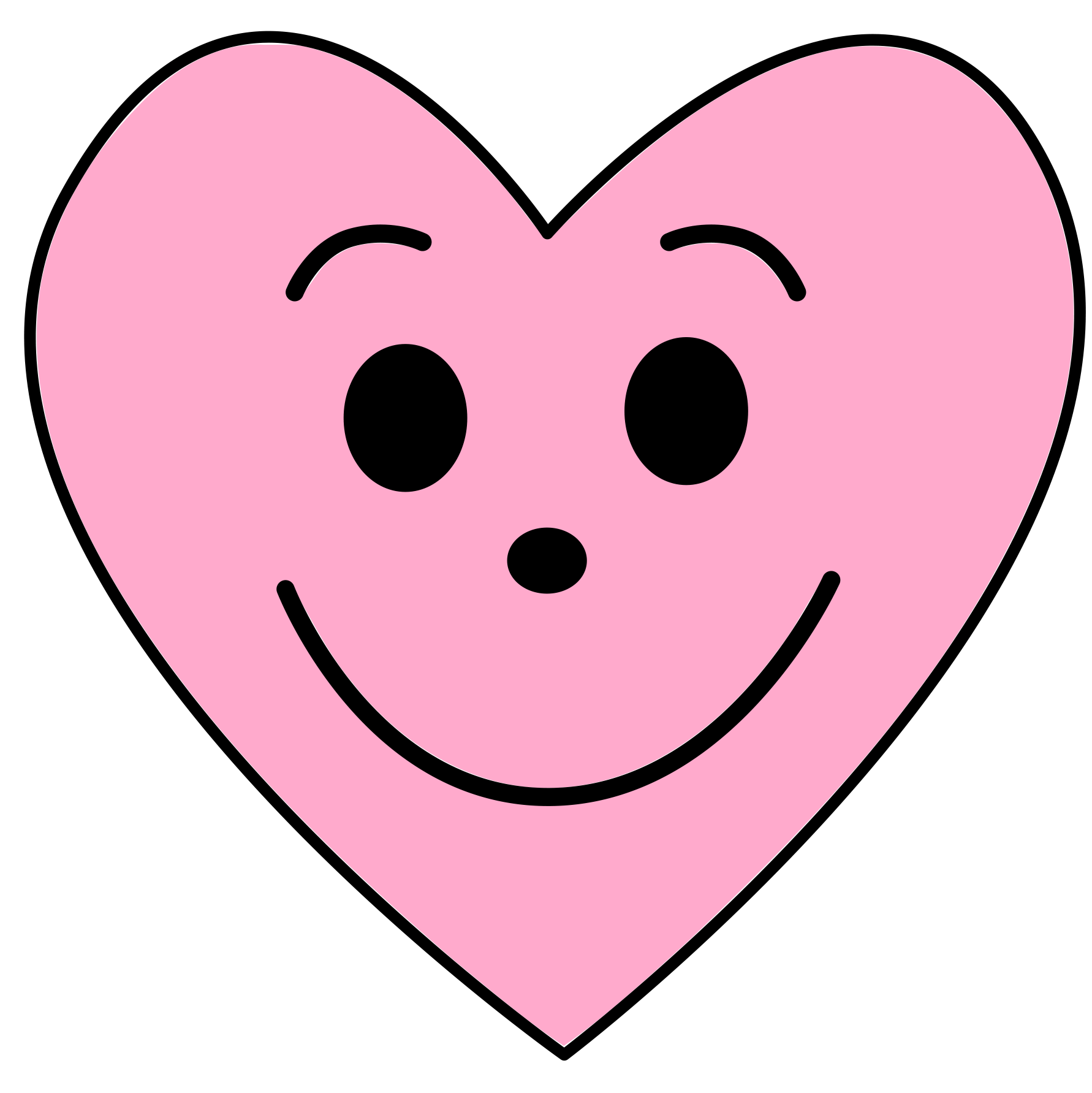 Everyone is the same on the inside. All people are created equal.